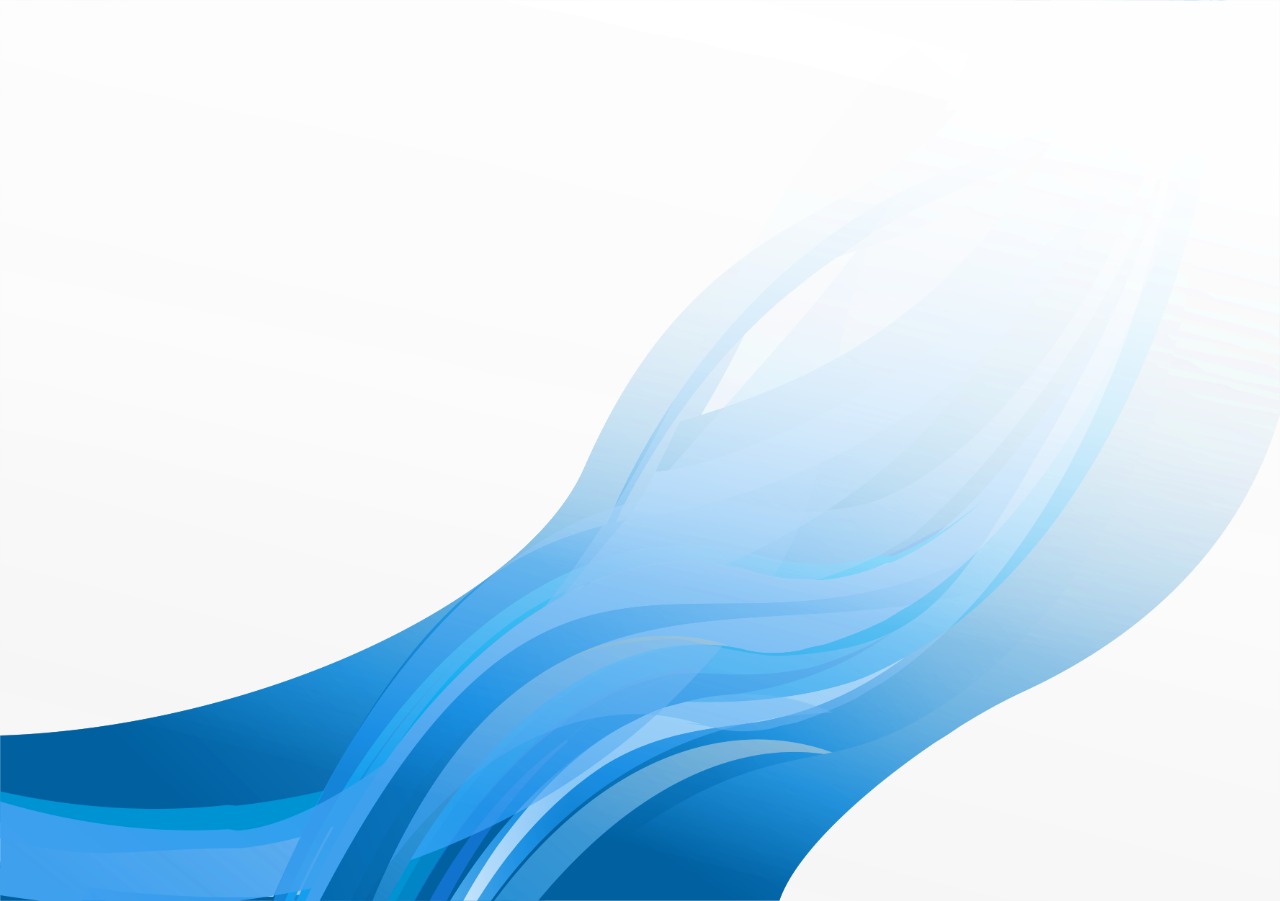 Уважаемые господа!Позвольте проинформировать Вас о том, что наши компании, производящие расходомеры-счетчики газа Вега-Соник ВС-12 и ВС-12 ППД, несмотря на непростую ситуацию как в мире, так и непосредственно в нашей стране, не поднимают цены на выпускаемую продукцию и будут придерживаться этой позиции настолько долго, насколько позволит рентабельность. Для того, чтобы иметь возможность удерживать цену на этом уровне, мы вынуждены отказаться от участия в большинстве мероприятий, поскольку считаем приоритетным направить все свои ресурсы в процесс производства, при этом сэкономив на членских взносах, а также других вложениях в рекламные компании в данный период времени. Результат наших работ говорит сам за себя, поэтому просим Вас отнестись с пониманием, при отсутствии наших стендов на некоторых выставках, выступлениях с докладами и т.п.Также хотелось бы обратиться к российским поставщикам комплектующих, последуйте нашему примеру, не пытайтесь пользоваться нестабильной ситуацией на рынке, оставьте цены на прежнем уровне, это позволит нам всем выстоять в это непростое время. В свою очередь мы гарантируем, что все взятые на себя обязательства по производству и поставке оборудования, мы, как и прежде будем выполнять качественно, своевременно, без изменения объемов и срывов сроков.С уважением,Компании ООО НПП «Вега» и ООО «ЕН Автоматизация»                 «О производстве расходомеров-счетчиковгаза Вега-Соник ВС-12 и ВС-12 ППД»Всем заинтересованным лицам